チェックリスト排水設備等設置計画確認申請書使用者名簿（使用者が複数人いる場合）排水設備等工事調書承諾書（土地の所有者と申請者が異なる場合）見取図（設置場所がわかる見やすい地図）平面図縦断面図構造詳細図登記簿の写し（要約書でも可）公図の写し排水設備等設置工事に伴う既設管の利用について（該当する場合のみ）第１号様式（第３条関係）排水設備等設置（新設・増設・改築）計画確認申請書年　　月　　日　　（宛先）韮崎市下水道事業　　　　　韮崎市長住所（所在地）　　　　　　　　　申請者　氏名（名称及び代表者名）　　　　　　　　　　　　　　　　　　（※）電話　　　（　　）　　　　　　　韮崎市下水道条例第５条第１項の規定により申請します。　注：１　他人の土地又は排水設備を使用するときは、その所有者の承諾書（第３号様式）を添付すること。　　　２　使用者が複数の場合には、別紙使用者名簿（第１号様式その１）に記載すること。（※）法人の場合は記名押印してください。法人以外でも、本人（代表者）が手書しない場合は、記名押印してください。　第１号様式その１（別紙）使用者名簿（No.　　）　　（※）法人の場合は記名押印してください。法人以外でも、本人（代表者）が手書しない場合は、記名押印してください。第２号様式（第３条関係）排水設備等工事調書指定工事店（住所）　　　　　　　　　　　（氏名）　　　　　　　　（※）責任技術者　氏名　　　　　　　　　　　　（※）法人の場合は記名押印してください。　　　　　　　法人以外でも、本人（代表者）が手書しない場合は、記名押印してください。　第３号様式（第３条関係）承諾書　　排水設備の設置に係る下記物件の使用を承諾します。記　１　土地　２　排水設備　　　　　　年　　月　　日住所　　　　　　　　　　　承諾者　　　　　　　　　　　　　　　氏名　　　　　　　　（※）（※）法人の場合は記名押印してください。　　　　　　　法人以外でも、本人（代表者）が手書しない場合は、記名押印してください。　第４号様式（第３条関係）排水設備等計画確認変更届出書年　　月　　日　　（宛先）韮崎市下水道事業　　　　　韮崎市長住所（所在地）　　　　　　　　届出者　氏名（名称及び代表者名）　　　　　　　　　　　　　　　　（※）電話　　　（　　）　　　　　　（※）法人の場合は記名押印してください。　　　　　　　法人以外でも、本人（代表者）が手書しない場合は、記名押印してください。　　韮崎市下水道条例第５条第２項の規定により届け出ます。　注：変更前及び変更後の対照できる書類を添付すること。第６号様式（第６条関係）排水設備等工事着手届年　　月　　日　　（宛先）韮崎市下水道事業　　　　　韮崎市長住所（所在地）　　　　　　　　届出者　氏名（名称及び代表者名）　　　　　　　　　　　　　　　　（※）電話　　　（　　）　　　　　　　韮崎市下水道条例施行規程第６条の規定により届け出ます。　注：工事に着手する日の５日前までに届け出ること。（※）法人の場合は記名押印してください。法人以外でも、本人（代表者）が手書しない場合は、記名押印してください。第７号様式（第７条関係）排水設備等工事完了届年　　月　　日　　（宛先）韮崎市下水道事業　　　　　韮崎市長住所（所在地）　　　　　　　　届出者　氏名（名称及び代表者名）　　　　　　　　　　　　　　　　（※）電話　　　（　　）　　　　　　　韮崎市下水道条例第７条の規定により届け出ます。　注：工事が完成した日から５日以内に届け出ること。（※）法人の場合は記名押印してください。法人以外でも、本人（代表者）が手書しない場合は、記名押印してください。第１９号様式（第１８条関係）公共下水道使用開始等届出書年　　月　　日　　（宛先）韮崎市下水道事業　　　　　韮崎市長住所（所在地）　　　　　　　　届出者　氏名（名称及び代表者名）　　　　　　　　　　　　　　　　（※）電話　　　（　　）　　　　　　（※）法人の場合は記名押印してください。　　　　　　　法人以外でも、本人（代表者）が手書しない場合は、記名押印してください。　　韮崎市下水道条例第１４条第１項の規定により届け出ます。韮崎市下水道事業韮崎市長　　　　殿排水設備等設置工事に伴う、既設管の利用について　排水設置等設置計画確認申請に当たり、一部分、既設管を使用したいので、既設管部分も合わせた平面図・縦断面図を提出いたします。　なお、排水設備等に支障（詰まり等）が生じた場合には、使用者の責任として速やかに修繕を行います。　　年　　月　　日住所　　　　　　　　　　　　　　　　氏名　　　　　　　　　　　　　　　㊞設置場所設置の区分１新設　２増設　３改築　４その他（　　　　）１新設　２増設　３改築　４その他（　　　　）１新設　２増設　３改築　４その他（　　　　）１新設　２増設　３改築　４その他（　　　　）１新設　２増設　３改築　４その他（　　　　）１新設　２増設　３改築　４その他（　　　　）建物の区分１既存　２新築　３増築　４改築　５その他（　　　　）１既存　２新築　３増築　４改築　５その他（　　　　）１既存　２新築　３増築　４改築　５その他（　　　　）１既存　２新築　３増築　４改築　５その他（　　　　）１既存　２新築　３増築　４改築　５その他（　　　　）１既存　２新築　３増築　４改築　５その他（　　　　）使用者住所構成員人使用者氏名（※）（※）（※）電話　　（　）使用の区分１一般用　２浴場用　３臨時用１一般用　２浴場用　３臨時用１一般用　２浴場用　３臨時用１一般用　２浴場用　３臨時用１一般用　２浴場用　３臨時用１一般用　２浴場用　３臨時用水源の区分１水道水　２井戸水　３水道・井戸水併用　４その他（　　　　）１水道水　２井戸水　３水道・井戸水併用　４その他（　　　　）１水道水　２井戸水　３水道・井戸水併用　４その他（　　　　）１水道水　２井戸水　３水道・井戸水併用　４その他（　　　　）１水道水　２井戸水　３水道・井戸水併用　４その他（　　　　）１水道水　２井戸水　３水道・井戸水併用　４その他（　　　　）汚水量ｍ3／日（日量５０ｍ3以上の場合記入のこと。）ｍ3／日（日量５０ｍ3以上の場合記入のこと。）ｍ3／日（日量５０ｍ3以上の場合記入のこと。）ｍ3／日（日量５０ｍ3以上の場合記入のこと。）ｍ3／日（日量５０ｍ3以上の場合記入のこと。）ｍ3／日（日量５０ｍ3以上の場合記入のこと。）指定工事店住所（所在地）住所（所在地）指定工事店氏名（名称）氏名（名称）（※）（※）（※）（※）指定工事店責任技術者責任技術者氏名指定工事店責任技術者責任技術者登録番号添付書類見取図　　平面図　　縦断面図　　構造詳細図　　登記簿　　公図見取図　　平面図　　縦断面図　　構造詳細図　　登記簿　　公図見取図　　平面図　　縦断面図　　構造詳細図　　登記簿　　公図見取図　　平面図　　縦断面図　　構造詳細図　　登記簿　　公図見取図　　平面図　　縦断面図　　構造詳細図　　登記簿　　公図見取図　　平面図　　縦断面図　　構造詳細図　　登記簿　　公図建物の名称使用者住所構成員人使用者氏名（※） 電話（　）使用者住所構成員人使用者氏名（※） 電話（　）使用者住所構成員人使用者氏名（※） 電話（　）使用者住所構成員人使用者氏名（※） 電話（　）使用者住所構成員人使用者氏名（※） 電話（　）使用者住所構成員人使用者氏名（※） 電話（　）使用者住所構成員人使用者氏名（※） 電話（　）使用者住所構成員人使用者氏名（※） 電話（　）使用者住所構成員人使用者氏名（※） 電話（　）使用者住所構成員人使用者氏名（※） 電話（　）使用者住所構成員人使用者氏名（※） 電話（　）使用者住所構成員人使用者氏名（※） 電話（　）使用者住所構成員人使用者氏名（※） 電話（　）名称名称形状・寸法数量数量単位単価金額摘要排水設備工事排水設備工事排水設備工事排水設備工事排水設備工事排水設備工事排水設備工事排水設備工事排水設備工事排水設備工事小計水洗便所改造工事水洗便所改造工事水洗便所改造工事水洗便所改造工事水洗便所改造工事水洗便所改造工事水洗便所改造工事水洗便所改造工事水洗便所改造工事水洗便所改造工事小計計計諸経費諸経費工事費計工事費計消費税消費税総合計総合計土地の所在地積承諾場所の略図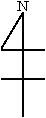 承諾場所の略図設置場所排水設備番号　　　　第　　　　号設置場所計画確認年月日　　　　　年　　月　　日　　　　　年　　月　　日　　　　　年　　月　　日　　　　　年　　月　　日　　　　　年　　月　　日指定工事店名住所（所在地）指定工事店名氏名（名称）指定工事店名責任技術者氏名登録番号変更内容変更理由変更理由変更理由変更理由変更理由変更理由設置場所排水設備番号　　　第　　　　　号　　　第　　　　　号　　　第　　　　　号着手年月日　　　　　年　　月　　日　　　　　年　　月　　日　　　　　年　　月　　日完成予定年月日　　　　　年　　月　　日　　　　　年　　月　　日　　　　　年　　月　　日指定工事店名住所（所在）指定工事店名氏名（名称）（※）（※）指定工事店名責任技術者登録番号指定工事店名責任技術者氏名備考備考備考備考設置場所排水設備番号　　　第　　　　　号　　　第　　　　　号　　　第　　　　　号着手年月日　　　　　年　　月　　日　　　　　年　　月　　日　　　　　年　　月　　日完成年月日　　　　　年　　月　　日　　　　　年　　月　　日　　　　　年　　月　　日指定工事店名住所（所在）指定工事店名氏名（名称）（※）（※）指定工事店名責任技術者登録番号指定工事店名責任技術者氏名備考備考備考備考設置場所排水設備番号　　第　　　　号　　第　　　　号　　第　　　　号　　第　　　　号除害施設設置番号　　第　　　　号（除害施設設置者は記入のこと）　　第　　　　号（除害施設設置者は記入のこと）　　第　　　　号（除害施設設置者は記入のこと）　　第　　　　号（除害施設設置者は記入のこと）使用区分１開始　２休止　３廃止　４再開１開始　２休止　３廃止　４再開１開始　２休止　３廃止　４再開１開始　２休止　３廃止　４再開水源の区分１水道水　２井戸水　３井戸水併用　４その他（　　　）１水道水　２井戸水　３井戸水併用　４その他（　　　）１水道水　２井戸水　３井戸水併用　４その他（　　　）１水道水　２井戸水　３井戸水併用　４その他（　　　）汚水の種類１一般用　２公衆浴場用　３臨時用１一般用　２公衆浴場用　３臨時用１一般用　２公衆浴場用　３臨時用１一般用　２公衆浴場用　３臨時用汚水量　　　ｍ３／日　　（日量５０ｍ３以上の場合記入のこと。）　　　ｍ３／日　　（日量５０ｍ３以上の場合記入のこと。）　　　ｍ３／日　　（日量５０ｍ３以上の場合記入のこと。）　　　ｍ３／日　　（日量５０ｍ３以上の場合記入のこと。）開始等年月日　　　　　年　　月　　日　　　　　年　　月　　日　　　　　年　　月　　日　　　　　年　　月　　日所有者（使用者と異なる場合）住所（所在地）所有者（使用者と異なる場合）氏名（名称）電話世帯人員　　　　　　人　　　　　　人　　　　　　人　　　　　　人使用料支払方法１ 口座振替　　２ 納入通知書１ 口座振替　　２ 納入通知書１ 口座振替　　２ 納入通知書１ 口座振替　　２ 納入通知書備考